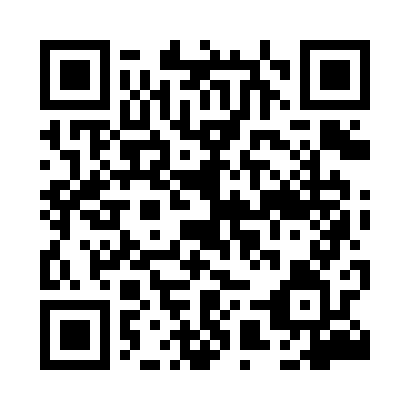 Prayer times for Rumy, PolandMon 1 Apr 2024 - Tue 30 Apr 2024High Latitude Method: Angle Based RulePrayer Calculation Method: Muslim World LeagueAsar Calculation Method: HanafiPrayer times provided by https://www.salahtimes.comDateDayFajrSunriseDhuhrAsrMaghribIsha1Mon4:026:0912:405:067:139:112Tue3:596:0612:405:077:149:143Wed3:566:0412:395:097:169:164Thu3:526:0112:395:107:189:195Fri3:495:5912:395:117:209:226Sat3:465:5612:395:137:229:247Sun3:435:5412:385:147:249:278Mon3:395:5212:385:157:269:299Tue3:365:4912:385:177:279:3210Wed3:335:4712:385:187:299:3511Thu3:295:4412:375:197:319:3812Fri3:265:4212:375:207:339:4013Sat3:225:4012:375:227:359:4314Sun3:195:3712:365:237:379:4615Mon3:155:3512:365:247:389:4916Tue3:125:3312:365:257:409:5217Wed3:085:3012:365:277:429:5518Thu3:045:2812:365:287:449:5819Fri3:005:2612:355:297:4610:0120Sat2:575:2412:355:307:4810:0421Sun2:535:2112:355:327:5010:0822Mon2:495:1912:355:337:5110:1123Tue2:455:1712:355:347:5310:1424Wed2:415:1512:345:357:5510:1825Thu2:375:1312:345:367:5710:2126Fri2:335:1012:345:377:5910:2527Sat2:285:0812:345:398:0110:2828Sun2:245:0612:345:408:0210:3229Mon2:225:0412:345:418:0410:3630Tue2:215:0212:335:428:0610:38